２０２２年度　早稲田大学教育学研究科 博士後期課程 入学試験出願書類　チェックリスト各書類の詳細については、入試要項の「出願書類」ページで必ず確認してください。出願書類を郵送する前に、当チェックリストで出願書類を確認し、この用紙も願書に同封してください。提出する書類について「○・△」の部分を丸印で囲んで提出してください。各書類の年号は、西暦で記入してください。様式番号の記載があるものは、当研究科ホームページからファイルをダウンロードしてください。表中の記号の意味は右記のとおりです。　○：必須提出　　△：該当者のみ提出　　×：提出不要氏名 ：				　入試区分：一般・専門職業人・国費・外国学生※該当する入試区分に○注①「修了(見込)」と「成績」が一枚の証明書で証明されているものでも「可」注②中国の大学を卒業された方は、中国政府学歴認証センター（または中国政府指定学歴・学籍認証センター日本代理機構）が発行する「学歴認証報告書（英語版）」「成績認証報告書（英語版）」による提出でも可博士後期課程　様式―①２０２２年度早稲田大学教育学研究科　入学試験　志願票 No.１注：太線内のみ記入してください。★右欄は外国籍の方のみ記入(国名を記入)博士後期課程　様式―②２０２２年度早稲田大学教育学研究科　入学試験　志願票 No.２氏名 ： 　　　　　　　　　　　　　　　★入学検定料収納証明書「入学検定料収納証明書」を下記の所定欄に貼付してください。※外国学生（国外出願）の志願者は貼付不要ですが、その代わりに、検定料の海外送金申請書のコピーを出願書類に同封してください。注）以下のいずれかに該当する場合は、入学検定料は不要となります。（※９月修了の方は対象となりません）・当研究科の修士課程を修了と同時に当研究科博士後期課程入学を志願する場合・当研究科の修士課程を修了された方が、引き続き次年度に当研究科の一般科目等履修生となり、その後引き続き当研究科の博士後期課程に入学を志願する場合。（ただし、修士課程入学後４年以内に入学を志願する場合）★写真票「写真」を下記の所定欄に貼付してください。博士後期課程　様式―③要 ｽﾃｰﾌﾟﾙ（左上留め）２０２２年度　早稲田大学教育学研究科氏名　　　　　　　　　　　　早稲田大学教育学研究科博士後期課程　様式―④要 ｽﾃｰﾌﾟﾙ（左上留め）２０２２年度　早稲田大学教育学研究科氏名　　　　　　　　　　　　早稲田大学教育学研究科博士後期課程　様式―⑤２０２２年度　早稲田大学教育学研究科業績書 (博士後期課程入試用)【修士論文】著書・論文・その他（学会発表等）の順に記入してください。業績がこの用紙１枚で書ききれない場合は、本用紙をコピーして作成してください。以下に記載した業績について、それを証明する資料(コピー可)を２部同時に提出してください。その資料の右肩に資料番号を記載し、その番号と下記の「資料番号欄」の番号は対応するようにしてください。博士後期課程　様式―⑥２０２２年度　早稲田大学教育学研究科履歴書(専門職業人入試用)博士後期課程　様式―⑦２０２２年度　早稲田大学教育学研究科職歴調書 (専門職業人入試用)※主たる勤務先での在職年数が3年に満たない場合は、職歴ごとにこの用紙を必要枚数提出してください。通算で3年を超えていることが必要です。すべての勤務先の分を提出する必要はありません。出願書類様式番号一般専門
職業人国費外国
学生備考入学試験　志願票　No.1①○○○○最新の要項で研究指導を確認入学試験　志願票　No.2②○○○○「写真」「入学検定料収納証明書」を貼付修士論文　２部修士論文　２部△△△△修士論文概要書③△△△△博士論文　研究計画書④○○○○業績書⑤○○○○研究業績を証明する資料　２部研究業績を証明する資料　２部△△△△履歴書⑥×○××西暦で記入職歴調書⑦×○××西暦で記入修士課程の修了(見込)証明書またはこれに相当する証明書修士課程の修了(見込)証明書またはこれに相当する証明書△△△○注①②学位取得証明書（見込証明書）学位取得証明書（見込証明書）△△△△中国の大学を卒業し、学位を取得した場合Online Verification Report of Higher Education Qualification Certificate １部Online Verification Report of Higher Education Qualification Certificate １部××△△中国の大学を卒業し、学位を取得した場合CHESICCへの送付依頼日を以下に記入２０　　年　　月　　日修士課程の成績証明書
またはこれに相当する証明書 修士課程の成績証明書
またはこれに相当する証明書 △△△○注①②Official Score Report(TOEFL)　又は
Test Report Form(IELTS)　　１部Official Score Report(TOEFL)　又は
Test Report Form(IELTS)　　１部△△×△該当者のみ提出※出願期間中に届くよう申請してください。6週間程度かかることがあります。団体へのスコア送付依頼日を以下に記入２０　　年　　月　　日TOEFL又はIELTSのスコア報告書 １部TOEFL又はIELTSのスコア報告書 １部△△×△該当者のみ提出国費留学生証明書国費留学生証明書××△×在職証明書又は在職期間証明書在職証明書又は在職期間証明書×○××改姓を証明する公的証明書　改姓を証明する公的証明書　△△△△日本語能力証明書（AまたはBのいずれか）A.合格結果通知書(JLPT)B.成績確認書および受験票のコピー(EJU)日本語能力証明書（AまたはBのいずれか）A.合格結果通知書(JLPT)B.成績確認書および受験票のコピー(EJU)×××△英語科教育学・内容学全員、数学科教育学・内容学のうち要件１での志願者は不要提出書類返還依頼書⑧×××△推薦状⑨×××△教育基礎学専攻のみ、必ず厳封の上提出留学にかかる経費負担計画書⑩×××○「在留カード」のコピー（表・裏両面）および身分証明書（パスポート）のコピー「在留カード」のコピー（表・裏両面）および身分証明書（パスポート）のコピー×××○必ず「在留カード」「パスポート」両方提出検定料海外送金申請書のコピー検定料海外送金申請書のコピー×××△国外出願者のみ翻訳公証書翻訳公証書×××△受験番号入試区分[11]		　[27]		　　　[25]		[19] 一般入試 ・ 専門職業人入試 ・ 国費外国人留学生入試 ・ 外国学生入試[11]		　[27]		　　　[25]		[19] 一般入試 ・ 専門職業人入試 ・ 国費外国人留学生入試 ・ 外国学生入試[11]		　[27]		　　　[25]		[19] 一般入試 ・ 専門職業人入試 ・ 国費外国人留学生入試 ・ 外国学生入試[11]		　[27]		　　　[25]		[19] 一般入試 ・ 専門職業人入試 ・ 国費外国人留学生入試 ・ 外国学生入試[11]		　[27]		　　　[25]		[19] 一般入試 ・ 専門職業人入試 ・ 国費外国人留学生入試 ・ 外国学生入試[11]		　[27]		　　　[25]		[19] 一般入試 ・ 専門職業人入試 ・ 国費外国人留学生入試 ・ 外国学生入試[11]		　[27]		　　　[25]		[19] 一般入試 ・ 専門職業人入試 ・ 国費外国人留学生入試 ・ 外国学生入試[11]		　[27]		　　　[25]		[19] 一般入試 ・ 専門職業人入試 ・ 国費外国人留学生入試 ・ 外国学生入試[11]		　[27]		　　　[25]		[19] 一般入試 ・ 専門職業人入試 ・ 国費外国人留学生入試 ・ 外国学生入試[11]		　[27]		　　　[25]		[19] 一般入試 ・ 専門職業人入試 ・ 国費外国人留学生入試 ・ 外国学生入試[11]		　[27]		　　　[25]		[19] 一般入試 ・ 専門職業人入試 ・ 国費外国人留学生入試 ・ 外国学生入試[11]		　[27]		　　　[25]		[19] 一般入試 ・ 専門職業人入試 ・ 国費外国人留学生入試 ・ 外国学生入試[11]		　[27]		　　　[25]		[19] 一般入試 ・ 専門職業人入試 ・ 国費外国人留学生入試 ・ 外国学生入試[11]		　[27]		　　　[25]		[19] 一般入試 ・ 専門職業人入試 ・ 国費外国人留学生入試 ・ 外国学生入試[11]		　[27]		　　　[25]		[19] 一般入試 ・ 専門職業人入試 ・ 国費外国人留学生入試 ・ 外国学生入試[11]		　[27]		　　　[25]		[19] 一般入試 ・ 専門職業人入試 ・ 国費外国人留学生入試 ・ 外国学生入試[11]		　[27]		　　　[25]		[19] 一般入試 ・ 専門職業人入試 ・ 国費外国人留学生入試 ・ 外国学生入試[11]		　[27]		　　　[25]		[19] 一般入試 ・ 専門職業人入試 ・ 国費外国人留学生入試 ・ 外国学生入試[11]		　[27]		　　　[25]		[19] 一般入試 ・ 専門職業人入試 ・ 国費外国人留学生入試 ・ 外国学生入試[11]		　[27]		　　　[25]		[19] 一般入試 ・ 専門職業人入試 ・ 国費外国人留学生入試 ・ 外国学生入試[11]		　[27]		　　　[25]		[19] 一般入試 ・ 専門職業人入試 ・ 国費外国人留学生入試 ・ 外国学生入試[11]		　[27]		　　　[25]		[19] 一般入試 ・ 専門職業人入試 ・ 国費外国人留学生入試 ・ 外国学生入試[11]		　[27]		　　　[25]		[19] 一般入試 ・ 専門職業人入試 ・ 国費外国人留学生入試 ・ 外国学生入試[11]		　[27]		　　　[25]		[19] 一般入試 ・ 専門職業人入試 ・ 国費外国人留学生入試 ・ 外国学生入試【受験する入試区分を○で囲む】【受験する入試区分を○で囲む】【受験する入試区分を○で囲む】【受験する入試区分を○で囲む】【受験する入試区分を○で囲む】専攻専攻専攻専攻専攻専攻専攻専攻専攻専攻専攻専攻専攻専攻専攻専攻専攻専攻専攻専攻専攻志望する研究指導指導ｺｰﾄﾞ指導ｺｰﾄﾞコード一覧（３）より希望する研究指導のコードを記入コード一覧（３）より希望する研究指導のコードを記入コード一覧（３）より希望する研究指導のコードを記入コード一覧（３）より希望する研究指導のコードを記入コード一覧（３）より希望する研究指導のコードを記入コード一覧（３）より希望する研究指導のコードを記入コード一覧（３）より希望する研究指導のコードを記入コード一覧（３）より希望する研究指導のコードを記入コード一覧（３）より希望する研究指導のコードを記入コード一覧（３）より希望する研究指導のコードを記入コード一覧（３）より希望する研究指導のコードを記入コード一覧（３）より希望する研究指導のコードを記入コード一覧（３）より希望する研究指導のコードを記入コード一覧（３）より希望する研究指導のコードを記入コード一覧（３）より希望する研究指導のコードを記入コード一覧（３）より希望する研究指導のコードを記入コード一覧（３）より希望する研究指導のコードを記入コード一覧（３）より希望する研究指導のコードを記入コード一覧（３）より希望する研究指導のコードを記入コード一覧（３）より希望する研究指導のコードを記入コード一覧（３）より希望する研究指導のコードを記入志望する研究指導指導名指導名（　　　　　　　　　　　　　　　　）研究指導　　　　　　　　　　　　　　　先生（　　　　　　　　　　　　　　　　）研究指導　　　　　　　　　　　　　　　先生（　　　　　　　　　　　　　　　　）研究指導　　　　　　　　　　　　　　　先生（　　　　　　　　　　　　　　　　）研究指導　　　　　　　　　　　　　　　先生（　　　　　　　　　　　　　　　　）研究指導　　　　　　　　　　　　　　　先生（　　　　　　　　　　　　　　　　）研究指導　　　　　　　　　　　　　　　先生（　　　　　　　　　　　　　　　　）研究指導　　　　　　　　　　　　　　　先生（　　　　　　　　　　　　　　　　）研究指導　　　　　　　　　　　　　　　先生（　　　　　　　　　　　　　　　　）研究指導　　　　　　　　　　　　　　　先生（　　　　　　　　　　　　　　　　）研究指導　　　　　　　　　　　　　　　先生（　　　　　　　　　　　　　　　　）研究指導　　　　　　　　　　　　　　　先生（　　　　　　　　　　　　　　　　）研究指導　　　　　　　　　　　　　　　先生（　　　　　　　　　　　　　　　　）研究指導　　　　　　　　　　　　　　　先生（　　　　　　　　　　　　　　　　）研究指導　　　　　　　　　　　　　　　先生（　　　　　　　　　　　　　　　　）研究指導　　　　　　　　　　　　　　　先生（　　　　　　　　　　　　　　　　）研究指導　　　　　　　　　　　　　　　先生（　　　　　　　　　　　　　　　　）研究指導　　　　　　　　　　　　　　　先生（　　　　　　　　　　　　　　　　）研究指導　　　　　　　　　　　　　　　先生（　　　　　　　　　　　　　　　　）研究指導　　　　　　　　　　　　　　　先生（　　　　　　　　　　　　　　　　）研究指導　　　　　　　　　　　　　　　先生（　　　　　　　　　　　　　　　　）研究指導　　　　　　　　　　　　　　　先生（　　　　　　　　　　　　　　　　）研究指導　　　　　　　　　　　　　　　先生（　　　　　　　　　　　　　　　　）研究指導　　　　　　　　　　　　　　　先生（　　　　　　　　　　　　　　　　）研究指導　　　　　　　　　　　　　　　先生（　　　　　　　　　　　　　　　　）研究指導　　　　　　　　　　　　　　　先生（　　　　　　　　　　　　　　　　）研究指導　　　　　　　　　　　　　　　先生（　　　　　　　　　　　　　　　　）研究指導　　　　　　　　　　　　　　　先生氏名（例）早稲田（例）早稲田（例）早稲田（例）早稲田（例）早稲田太郎太郎太郎太郎カナ氏名（例）ワ セ ダ（例）ワ セ ダ（例）ワ セ ダ（例）ワ セ ダ（例）ワ セ ダ タ ロ ウ タ ロ ウ タ ロ ウ タ ロ ウ英字氏名（例） WASEDA（例） WASEDA（例） WASEDA（例） WASEDA（例） WASEDA Taro Taro Taro Taro性別【男 → １　　女 → ２を記入】【男 → １　　女 → ２を記入】【男 → １　　女 → ２を記入】【男 → １　　女 → ２を記入】【男 → １　　女 → ２を記入】【男 → １　　女 → ２を記入】【男 → １　　女 → ２を記入】【男 → １　　女 → ２を記入】【男 → １　　女 → ２を記入】【男 → １　　女 → ２を記入】【男 → １　　女 → ２を記入】【男 → １　　女 → ２を記入】【男 → １　　女 → ２を記入】【男 → １　　女 → ２を記入】【男 → １　　女 → ２を記入】生年月日西暦　　　　　年 　　月 　　日西暦　　　　　年 　　月 　　日西暦　　　　　年 　　月 　　日西暦　　　　　年 　　月 　　日西暦　　　　　年 　　月 　　日西暦　　　　　年 　　月 　　日西暦　　　　　年 　　月 　　日西暦　　　　　年 　　月 　　日西暦　　　　　年 　　月 　　日西暦　　　　　年 　　月 　　日西暦　　　　　年 　　月 　　日西暦　　　　　年 　　月 　　日現住所〒〒〒〒〒〒〒〒〒〒〒〒〒〒〒〒〒〒〒〒〒〒〒〒〒〒〒〒〒電話（自宅）　　　　　─　　　　　─（自宅）　　　　　─　　　　　─（自宅）　　　　　─　　　　　─（自宅）　　　　　─　　　　　─（自宅）　　　　　─　　　　　─（自宅）　　　　　─　　　　　─（自宅）　　　　　─　　　　　─（自宅）　　　　　─　　　　　─（自宅）　　　　　─　　　　　─（自宅）　　　　　─　　　　　─（自宅）　　　　　─　　　　　─（自宅）　　　　　─　　　　　─（自宅）　　　　　─　　　　　─（自宅）　　　　　─　　　　　─（自宅）　　　　　─　　　　　─（自宅）　　　　　─　　　　　─（携帯）　　　　　─　　　　　─（携帯）　　　　　─　　　　　─（携帯）　　　　　─　　　　　─（携帯）　　　　　─　　　　　─（携帯）　　　　　─　　　　　─（携帯）　　　　　─　　　　　─（携帯）　　　　　─　　　　　─（携帯）　　　　　─　　　　　─（携帯）　　　　　─　　　　　─（携帯）　　　　　─　　　　　─（携帯）　　　　　─　　　　　─（携帯）　　　　　─　　　　　─（携帯）　　　　　─　　　　　─E-mail ｱﾄﾞﾚｽ都道府県ｺｰﾄﾞコード表（１）より現住所の都道府県コードを記入コード表（１）より現住所の都道府県コードを記入コード表（１）より現住所の都道府県コードを記入コード表（１）より現住所の都道府県コードを記入コード表（１）より現住所の都道府県コードを記入コード表（１）より現住所の都道府県コードを記入コード表（１）より現住所の都道府県コードを記入コード表（１）より現住所の都道府県コードを記入コード表（１）より現住所の都道府県コードを記入コード表（１）より現住所の都道府県コードを記入コード表（１）より現住所の都道府県コードを記入コード表（１）より現住所の都道府県コードを記入コード表（１）より現住所の都道府県コードを記入コード表（１）より現住所の都道府県コードを記入コード表（１）より現住所の都道府県コードを記入コード表（１）より現住所の都道府県コードを記入コード表（１）より現住所の都道府県コードを記入コード表（１）より現住所の都道府県コードを記入コード表（１）より現住所の都道府県コードを記入コード表（１）より現住所の都道府県コードを記入コード表（１）より現住所の都道府県コードを記入コード表（１）より現住所の都道府県コードを記入コード表（１）より現住所の都道府県コードを記入コード表（１）より現住所の都道府県コードを記入コード表（１）より現住所の都道府県コードを記入コード表（１）より現住所の都道府県コードを記入コード表（１）より現住所の都道府県コードを記入学歴（西暦）西暦　　　　年　　月　　　　　　大学　　　　　　　　　学部　　　　　　　　　学科 卒業西暦　　　　年　　月　　　　　　大学　　　　　　　　　学部　　　　　　　　　学科 卒業西暦　　　　年　　月　　　　　　大学　　　　　　　　　学部　　　　　　　　　学科 卒業西暦　　　　年　　月　　　　　　大学　　　　　　　　　学部　　　　　　　　　学科 卒業西暦　　　　年　　月　　　　　　大学　　　　　　　　　学部　　　　　　　　　学科 卒業西暦　　　　年　　月　　　　　　大学　　　　　　　　　学部　　　　　　　　　学科 卒業西暦　　　　年　　月　　　　　　大学　　　　　　　　　学部　　　　　　　　　学科 卒業西暦　　　　年　　月　　　　　　大学　　　　　　　　　学部　　　　　　　　　学科 卒業西暦　　　　年　　月　　　　　　大学　　　　　　　　　学部　　　　　　　　　学科 卒業西暦　　　　年　　月　　　　　　大学　　　　　　　　　学部　　　　　　　　　学科 卒業西暦　　　　年　　月　　　　　　大学　　　　　　　　　学部　　　　　　　　　学科 卒業西暦　　　　年　　月　　　　　　大学　　　　　　　　　学部　　　　　　　　　学科 卒業西暦　　　　年　　月　　　　　　大学　　　　　　　　　学部　　　　　　　　　学科 卒業西暦　　　　年　　月　　　　　　大学　　　　　　　　　学部　　　　　　　　　学科 卒業西暦　　　　年　　月　　　　　　大学　　　　　　　　　学部　　　　　　　　　学科 卒業西暦　　　　年　　月　　　　　　大学　　　　　　　　　学部　　　　　　　　　学科 卒業西暦　　　　年　　月　　　　　　大学　　　　　　　　　学部　　　　　　　　　学科 卒業西暦　　　　年　　月　　　　　　大学　　　　　　　　　学部　　　　　　　　　学科 卒業西暦　　　　年　　月　　　　　　大学　　　　　　　　　学部　　　　　　　　　学科 卒業西暦　　　　年　　月　　　　　　大学　　　　　　　　　学部　　　　　　　　　学科 卒業西暦　　　　年　　月　　　　　　大学　　　　　　　　　学部　　　　　　　　　学科 卒業西暦　　　　年　　月　　　　　　大学　　　　　　　　　学部　　　　　　　　　学科 卒業西暦　　　　年　　月　　　　　　大学　　　　　　　　　学部　　　　　　　　　学科 卒業西暦　　　　年　　月　　　　　　大学　　　　　　　　　学部　　　　　　　　　学科 卒業西暦　　　　年　　月　　　　　　大学　　　　　　　　　学部　　　　　　　　　学科 卒業西暦　　　　年　　月　　　　　　大学　　　　　　　　　学部　　　　　　　　　学科 卒業西暦　　　　年　　月　　　　　　大学　　　　　　　　　学部　　　　　　　　　学科 卒業西暦　　　　年　　月　　　　　　大学　　　　　　　　　学部　　　　　　　　　学科 卒業西暦　　　　年　　月　　　　　　大学　　　　　　　　　学部　　　　　　　　　学科 卒業学歴（西暦）西暦　　　　年　　月　　　　　　大学　　　　　　　　研究科　　　　　　　　　専攻 入学西暦　　　　年　　月　　　　　　大学　　　　　　　　研究科　　　　　　　　　専攻 入学西暦　　　　年　　月　　　　　　大学　　　　　　　　研究科　　　　　　　　　専攻 入学西暦　　　　年　　月　　　　　　大学　　　　　　　　研究科　　　　　　　　　専攻 入学西暦　　　　年　　月　　　　　　大学　　　　　　　　研究科　　　　　　　　　専攻 入学西暦　　　　年　　月　　　　　　大学　　　　　　　　研究科　　　　　　　　　専攻 入学西暦　　　　年　　月　　　　　　大学　　　　　　　　研究科　　　　　　　　　専攻 入学西暦　　　　年　　月　　　　　　大学　　　　　　　　研究科　　　　　　　　　専攻 入学西暦　　　　年　　月　　　　　　大学　　　　　　　　研究科　　　　　　　　　専攻 入学西暦　　　　年　　月　　　　　　大学　　　　　　　　研究科　　　　　　　　　専攻 入学西暦　　　　年　　月　　　　　　大学　　　　　　　　研究科　　　　　　　　　専攻 入学西暦　　　　年　　月　　　　　　大学　　　　　　　　研究科　　　　　　　　　専攻 入学西暦　　　　年　　月　　　　　　大学　　　　　　　　研究科　　　　　　　　　専攻 入学西暦　　　　年　　月　　　　　　大学　　　　　　　　研究科　　　　　　　　　専攻 入学西暦　　　　年　　月　　　　　　大学　　　　　　　　研究科　　　　　　　　　専攻 入学西暦　　　　年　　月　　　　　　大学　　　　　　　　研究科　　　　　　　　　専攻 入学西暦　　　　年　　月　　　　　　大学　　　　　　　　研究科　　　　　　　　　専攻 入学西暦　　　　年　　月　　　　　　大学　　　　　　　　研究科　　　　　　　　　専攻 入学西暦　　　　年　　月　　　　　　大学　　　　　　　　研究科　　　　　　　　　専攻 入学西暦　　　　年　　月　　　　　　大学　　　　　　　　研究科　　　　　　　　　専攻 入学西暦　　　　年　　月　　　　　　大学　　　　　　　　研究科　　　　　　　　　専攻 入学西暦　　　　年　　月　　　　　　大学　　　　　　　　研究科　　　　　　　　　専攻 入学西暦　　　　年　　月　　　　　　大学　　　　　　　　研究科　　　　　　　　　専攻 入学西暦　　　　年　　月　　　　　　大学　　　　　　　　研究科　　　　　　　　　専攻 入学西暦　　　　年　　月　　　　　　大学　　　　　　　　研究科　　　　　　　　　専攻 入学西暦　　　　年　　月　　　　　　大学　　　　　　　　研究科　　　　　　　　　専攻 入学西暦　　　　年　　月　　　　　　大学　　　　　　　　研究科　　　　　　　　　専攻 入学西暦　　　　年　　月　　　　　　大学　　　　　　　　研究科　　　　　　　　　専攻 入学西暦　　　　年　　月　　　　　　大学　　　　　　　　研究科　　　　　　　　　専攻 入学学歴（西暦）西暦　　　　年　　月　　　　　　大学　　　　　　　　研究科　　　　　　　　専攻 修了・見込西暦　　　　年　　月　　　　　　大学　　　　　　　　研究科　　　　　　　　専攻 修了・見込西暦　　　　年　　月　　　　　　大学　　　　　　　　研究科　　　　　　　　専攻 修了・見込西暦　　　　年　　月　　　　　　大学　　　　　　　　研究科　　　　　　　　専攻 修了・見込西暦　　　　年　　月　　　　　　大学　　　　　　　　研究科　　　　　　　　専攻 修了・見込西暦　　　　年　　月　　　　　　大学　　　　　　　　研究科　　　　　　　　専攻 修了・見込西暦　　　　年　　月　　　　　　大学　　　　　　　　研究科　　　　　　　　専攻 修了・見込西暦　　　　年　　月　　　　　　大学　　　　　　　　研究科　　　　　　　　専攻 修了・見込西暦　　　　年　　月　　　　　　大学　　　　　　　　研究科　　　　　　　　専攻 修了・見込西暦　　　　年　　月　　　　　　大学　　　　　　　　研究科　　　　　　　　専攻 修了・見込西暦　　　　年　　月　　　　　　大学　　　　　　　　研究科　　　　　　　　専攻 修了・見込西暦　　　　年　　月　　　　　　大学　　　　　　　　研究科　　　　　　　　専攻 修了・見込西暦　　　　年　　月　　　　　　大学　　　　　　　　研究科　　　　　　　　専攻 修了・見込西暦　　　　年　　月　　　　　　大学　　　　　　　　研究科　　　　　　　　専攻 修了・見込西暦　　　　年　　月　　　　　　大学　　　　　　　　研究科　　　　　　　　専攻 修了・見込西暦　　　　年　　月　　　　　　大学　　　　　　　　研究科　　　　　　　　専攻 修了・見込西暦　　　　年　　月　　　　　　大学　　　　　　　　研究科　　　　　　　　専攻 修了・見込西暦　　　　年　　月　　　　　　大学　　　　　　　　研究科　　　　　　　　専攻 修了・見込西暦　　　　年　　月　　　　　　大学　　　　　　　　研究科　　　　　　　　専攻 修了・見込西暦　　　　年　　月　　　　　　大学　　　　　　　　研究科　　　　　　　　専攻 修了・見込西暦　　　　年　　月　　　　　　大学　　　　　　　　研究科　　　　　　　　専攻 修了・見込西暦　　　　年　　月　　　　　　大学　　　　　　　　研究科　　　　　　　　専攻 修了・見込西暦　　　　年　　月　　　　　　大学　　　　　　　　研究科　　　　　　　　専攻 修了・見込西暦　　　　年　　月　　　　　　大学　　　　　　　　研究科　　　　　　　　専攻 修了・見込西暦　　　　年　　月　　　　　　大学　　　　　　　　研究科　　　　　　　　専攻 修了・見込西暦　　　　年　　月　　　　　　大学　　　　　　　　研究科　　　　　　　　専攻 修了・見込西暦　　　　年　　月　　　　　　大学　　　　　　　　研究科　　　　　　　　専攻 修了・見込西暦　　　　年　　月　　　　　　大学　　　　　　　　研究科　　　　　　　　専攻 修了・見込西暦　　　　年　　月　　　　　　大学　　　　　　　　研究科　　　　　　　　専攻 修了・見込学歴（西暦）最終出身大学院（修士）※博士後期課程出身者も必ず記入学校区分学校区分学校区分 大学 → ０２　海外の大学 → ９９ 大学 → ０２　海外の大学 → ９９ 大学 → ０２　海外の大学 → ９９ 大学 → ０２　海外の大学 → ９９ 大学 → ０２　海外の大学 → ９９ 大学 → ０２　海外の大学 → ９９ 大学 → ０２　海外の大学 → ９９ 大学 → ０２　海外の大学 → ９９ 大学 → ０２　海外の大学 → ９９ 大学 → ０２　海外の大学 → ９９ 大学 → ０２　海外の大学 → ９９ 大学 → ０２　海外の大学 → ９９ 大学 → ０２　海外の大学 → ９９ 大学 → ０２　海外の大学 → ９９ 大学 → ０２　海外の大学 → ９９ 大学 → ０２　海外の大学 → ９９ 大学 → ０２　海外の大学 → ９９ 大学 → ０２　海外の大学 → ９９ 大学 → ０２　海外の大学 → ９９ 大学 → ０２　海外の大学 → ９９ 大学 → ０２　海外の大学 → ９９ 大学 → ０２　海外の大学 → ９９最終出身大学院（修士）※博士後期課程出身者も必ず記入設置区分設置区分設置区分 国立 → １、公立 → ２、私立 → ３、通信教育 → ５、その他 → ６、海外 → ９ 国立 → １、公立 → ２、私立 → ３、通信教育 → ５、その他 → ６、海外 → ９ 国立 → １、公立 → ２、私立 → ３、通信教育 → ５、その他 → ６、海外 → ９ 国立 → １、公立 → ２、私立 → ３、通信教育 → ５、その他 → ６、海外 → ９ 国立 → １、公立 → ２、私立 → ３、通信教育 → ５、その他 → ６、海外 → ９ 国立 → １、公立 → ２、私立 → ３、通信教育 → ５、その他 → ６、海外 → ９ 国立 → １、公立 → ２、私立 → ３、通信教育 → ５、その他 → ６、海外 → ９ 国立 → １、公立 → ２、私立 → ３、通信教育 → ５、その他 → ６、海外 → ９ 国立 → １、公立 → ２、私立 → ３、通信教育 → ５、その他 → ６、海外 → ９ 国立 → １、公立 → ２、私立 → ３、通信教育 → ５、その他 → ６、海外 → ９ 国立 → １、公立 → ２、私立 → ３、通信教育 → ５、その他 → ６、海外 → ９ 国立 → １、公立 → ２、私立 → ３、通信教育 → ５、その他 → ６、海外 → ９ 国立 → １、公立 → ２、私立 → ３、通信教育 → ５、その他 → ６、海外 → ９ 国立 → １、公立 → ２、私立 → ３、通信教育 → ５、その他 → ６、海外 → ９ 国立 → １、公立 → ２、私立 → ３、通信教育 → ５、その他 → ６、海外 → ９ 国立 → １、公立 → ２、私立 → ３、通信教育 → ５、その他 → ６、海外 → ９ 国立 → １、公立 → ２、私立 → ３、通信教育 → ５、その他 → ６、海外 → ９ 国立 → １、公立 → ２、私立 → ３、通信教育 → ５、その他 → ６、海外 → ９ 国立 → １、公立 → ２、私立 → ３、通信教育 → ５、その他 → ６、海外 → ９ 国立 → １、公立 → ２、私立 → ３、通信教育 → ５、その他 → ６、海外 → ９ 国立 → １、公立 → ２、私立 → ３、通信教育 → ５、その他 → ６、海外 → ９ 国立 → １、公立 → ２、私立 → ３、通信教育 → ５、その他 → ６、海外 → ９ 国立 → １、公立 → ２、私立 → ３、通信教育 → ５、その他 → ６、海外 → ９ 国立 → １、公立 → ２、私立 → ３、通信教育 → ５、その他 → ６、海外 → ９最終出身大学院（修士）※博士後期課程出身者も必ず記入課程区分課程区分課程区分 コード表（２）より課程区分コードを記入 コード表（２）より課程区分コードを記入 コード表（２）より課程区分コードを記入 コード表（２）より課程区分コードを記入 コード表（２）より課程区分コードを記入 コード表（２）より課程区分コードを記入 コード表（２）より課程区分コードを記入 コード表（２）より課程区分コードを記入 コード表（２）より課程区分コードを記入 コード表（２）より課程区分コードを記入 コード表（２）より課程区分コードを記入 コード表（２）より課程区分コードを記入 コード表（２）より課程区分コードを記入 コード表（２）より課程区分コードを記入 コード表（２）より課程区分コードを記入 コード表（２）より課程区分コードを記入 コード表（２）より課程区分コードを記入 コード表（２）より課程区分コードを記入 コード表（２）より課程区分コードを記入 コード表（２）より課程区分コードを記入 コード表（２）より課程区分コードを記入 コード表（２）より課程区分コードを記入最終出身大学院（修士）※博士後期課程出身者も必ず記入大学ｺｰﾄﾞ大学ｺｰﾄﾞ大学ｺｰﾄﾞコード表（４）より出身大学コードを記入　　海外の大学出身者 → ０００Ｅコード表（４）より出身大学コードを記入　　海外の大学出身者 → ０００Ｅコード表（４）より出身大学コードを記入　　海外の大学出身者 → ０００Ｅコード表（４）より出身大学コードを記入　　海外の大学出身者 → ０００Ｅコード表（４）より出身大学コードを記入　　海外の大学出身者 → ０００Ｅコード表（４）より出身大学コードを記入　　海外の大学出身者 → ０００Ｅコード表（４）より出身大学コードを記入　　海外の大学出身者 → ０００Ｅコード表（４）より出身大学コードを記入　　海外の大学出身者 → ０００Ｅコード表（４）より出身大学コードを記入　　海外の大学出身者 → ０００Ｅコード表（４）より出身大学コードを記入　　海外の大学出身者 → ０００Ｅコード表（４）より出身大学コードを記入　　海外の大学出身者 → ０００Ｅコード表（４）より出身大学コードを記入　　海外の大学出身者 → ０００Ｅコード表（４）より出身大学コードを記入　　海外の大学出身者 → ０００Ｅコード表（４）より出身大学コードを記入　　海外の大学出身者 → ０００Ｅコード表（４）より出身大学コードを記入　　海外の大学出身者 → ０００Ｅコード表（４）より出身大学コードを記入　　海外の大学出身者 → ０００Ｅコード表（４）より出身大学コードを記入　　海外の大学出身者 → ０００Ｅコード表（４）より出身大学コードを記入　　海外の大学出身者 → ０００Ｅコード表（４）より出身大学コードを記入　　海外の大学出身者 → ０００Ｅ最終出身大学院（修士）※博士後期課程出身者も必ず記入所在地所在地所在地 出身研究科の所在地が　東京都 → １、東京都以外 → ２ 出身研究科の所在地が　東京都 → １、東京都以外 → ２ 出身研究科の所在地が　東京都 → １、東京都以外 → ２ 出身研究科の所在地が　東京都 → １、東京都以外 → ２ 出身研究科の所在地が　東京都 → １、東京都以外 → ２ 出身研究科の所在地が　東京都 → １、東京都以外 → ２ 出身研究科の所在地が　東京都 → １、東京都以外 → ２ 出身研究科の所在地が　東京都 → １、東京都以外 → ２ 出身研究科の所在地が　東京都 → １、東京都以外 → ２ 出身研究科の所在地が　東京都 → １、東京都以外 → ２ 出身研究科の所在地が　東京都 → １、東京都以外 → ２ 出身研究科の所在地が　東京都 → １、東京都以外 → ２ 出身研究科の所在地が　東京都 → １、東京都以外 → ２ 出身研究科の所在地が　東京都 → １、東京都以外 → ２ 出身研究科の所在地が　東京都 → １、東京都以外 → ２ 出身研究科の所在地が　東京都 → １、東京都以外 → ２ 出身研究科の所在地が　東京都 → １、東京都以外 → ２ 出身研究科の所在地が　東京都 → １、東京都以外 → ２ 出身研究科の所在地が　東京都 → １、東京都以外 → ２ 出身研究科の所在地が　東京都 → １、東京都以外 → ２ 出身研究科の所在地が　東京都 → １、東京都以外 → ２ 出身研究科の所在地が　東京都 → １、東京都以外 → ２ 出身研究科の所在地が　東京都 → １、東京都以外 → ２ 出身研究科の所在地が　東京都 → １、東京都以外 → ２最終出身大学院（修士）※博士後期課程出身者も必ず記入都道府県ｺｰﾄﾞ都道府県ｺｰﾄﾞ都道府県ｺｰﾄﾞコード表（１）より出身研究科所在地の都道府県コードを記入コード表（１）より出身研究科所在地の都道府県コードを記入コード表（１）より出身研究科所在地の都道府県コードを記入コード表（１）より出身研究科所在地の都道府県コードを記入コード表（１）より出身研究科所在地の都道府県コードを記入コード表（１）より出身研究科所在地の都道府県コードを記入コード表（１）より出身研究科所在地の都道府県コードを記入コード表（１）より出身研究科所在地の都道府県コードを記入コード表（１）より出身研究科所在地の都道府県コードを記入コード表（１）より出身研究科所在地の都道府県コードを記入コード表（１）より出身研究科所在地の都道府県コードを記入コード表（１）より出身研究科所在地の都道府県コードを記入コード表（１）より出身研究科所在地の都道府県コードを記入コード表（１）より出身研究科所在地の都道府県コードを記入コード表（１）より出身研究科所在地の都道府県コードを記入コード表（１）より出身研究科所在地の都道府県コードを記入コード表（１）より出身研究科所在地の都道府県コードを記入コード表（１）より出身研究科所在地の都道府県コードを記入コード表（１）より出身研究科所在地の都道府県コードを記入コード表（１）より出身研究科所在地の都道府県コードを記入コード表（１）より出身研究科所在地の都道府県コードを記入コード表（１）より出身研究科所在地の都道府県コードを記入最終出身大学院（博士）該当者のみ記入専攻名称専攻名称専攻名称　　　　　　　　　　　大学大学院　　　　　　　　　　　　研究科　　　　　　　　　　　　専攻　　　　　　　　　　　大学大学院　　　　　　　　　　　　研究科　　　　　　　　　　　　専攻　　　　　　　　　　　大学大学院　　　　　　　　　　　　研究科　　　　　　　　　　　　専攻　　　　　　　　　　　大学大学院　　　　　　　　　　　　研究科　　　　　　　　　　　　専攻　　　　　　　　　　　大学大学院　　　　　　　　　　　　研究科　　　　　　　　　　　　専攻　　　　　　　　　　　大学大学院　　　　　　　　　　　　研究科　　　　　　　　　　　　専攻　　　　　　　　　　　大学大学院　　　　　　　　　　　　研究科　　　　　　　　　　　　専攻　　　　　　　　　　　大学大学院　　　　　　　　　　　　研究科　　　　　　　　　　　　専攻　　　　　　　　　　　大学大学院　　　　　　　　　　　　研究科　　　　　　　　　　　　専攻　　　　　　　　　　　大学大学院　　　　　　　　　　　　研究科　　　　　　　　　　　　専攻　　　　　　　　　　　大学大学院　　　　　　　　　　　　研究科　　　　　　　　　　　　専攻　　　　　　　　　　　大学大学院　　　　　　　　　　　　研究科　　　　　　　　　　　　専攻　　　　　　　　　　　大学大学院　　　　　　　　　　　　研究科　　　　　　　　　　　　専攻　　　　　　　　　　　大学大学院　　　　　　　　　　　　研究科　　　　　　　　　　　　専攻　　　　　　　　　　　大学大学院　　　　　　　　　　　　研究科　　　　　　　　　　　　専攻　　　　　　　　　　　大学大学院　　　　　　　　　　　　研究科　　　　　　　　　　　　専攻　　　　　　　　　　　大学大学院　　　　　　　　　　　　研究科　　　　　　　　　　　　専攻　　　　　　　　　　　大学大学院　　　　　　　　　　　　研究科　　　　　　　　　　　　専攻　　　　　　　　　　　大学大学院　　　　　　　　　　　　研究科　　　　　　　　　　　　専攻　　　　　　　　　　　大学大学院　　　　　　　　　　　　研究科　　　　　　　　　　　　専攻　　　　　　　　　　　大学大学院　　　　　　　　　　　　研究科　　　　　　　　　　　　専攻　　　　　　　　　　　大学大学院　　　　　　　　　　　　研究科　　　　　　　　　　　　専攻　　　　　　　　　　　大学大学院　　　　　　　　　　　　研究科　　　　　　　　　　　　専攻　　　　　　　　　　　大学大学院　　　　　　　　　　　　研究科　　　　　　　　　　　　専攻　　　　　　　　　　　大学大学院　　　　　　　　　　　　研究科　　　　　　　　　　　　専攻　　　　　　　　　　　大学大学院　　　　　　　　　　　　研究科　　　　　　　　　　　　専攻当学在籍歴（正規生）学籍番号学籍番号学籍番号※卒業生、中途退学の方も必ず記入してください※最終在籍時の学籍番号を記入※卒業生、中途退学の方も必ず記入してください※最終在籍時の学籍番号を記入※卒業生、中途退学の方も必ず記入してください※最終在籍時の学籍番号を記入※卒業生、中途退学の方も必ず記入してください※最終在籍時の学籍番号を記入※卒業生、中途退学の方も必ず記入してください※最終在籍時の学籍番号を記入※卒業生、中途退学の方も必ず記入してください※最終在籍時の学籍番号を記入※卒業生、中途退学の方も必ず記入してください※最終在籍時の学籍番号を記入※卒業生、中途退学の方も必ず記入してください※最終在籍時の学籍番号を記入※卒業生、中途退学の方も必ず記入してください※最終在籍時の学籍番号を記入※卒業生、中途退学の方も必ず記入してください※最終在籍時の学籍番号を記入※卒業生、中途退学の方も必ず記入してください※最終在籍時の学籍番号を記入当学在籍歴（科目等履修生）学籍番号学籍番号学籍番号※卒業生、中途退学の方も必ず記入してください※最終在籍時の学籍番号を記入※卒業生、中途退学の方も必ず記入してください※最終在籍時の学籍番号を記入※卒業生、中途退学の方も必ず記入してください※最終在籍時の学籍番号を記入※卒業生、中途退学の方も必ず記入してください※最終在籍時の学籍番号を記入※卒業生、中途退学の方も必ず記入してください※最終在籍時の学籍番号を記入※卒業生、中途退学の方も必ず記入してください※最終在籍時の学籍番号を記入※卒業生、中途退学の方も必ず記入してください※最終在籍時の学籍番号を記入※卒業生、中途退学の方も必ず記入してください※最終在籍時の学籍番号を記入※卒業生、中途退学の方も必ず記入してください※最終在籍時の学籍番号を記入※卒業生、中途退学の方も必ず記入してください※最終在籍時の学籍番号を記入※卒業生、中途退学の方も必ず記入してください※最終在籍時の学籍番号を記入職業 職業あり(常勤者) → １、職業なし(非常勤を含む) → ２ 職業あり(常勤者) → １、職業なし(非常勤を含む) → ２ 職業あり(常勤者) → １、職業なし(非常勤を含む) → ２ 職業あり(常勤者) → １、職業なし(非常勤を含む) → ２ 職業あり(常勤者) → １、職業なし(非常勤を含む) → ２ 職業あり(常勤者) → １、職業なし(非常勤を含む) → ２ 職業あり(常勤者) → １、職業なし(非常勤を含む) → ２ 職業あり(常勤者) → １、職業なし(非常勤を含む) → ２ 職業あり(常勤者) → １、職業なし(非常勤を含む) → ２ 職業あり(常勤者) → １、職業なし(非常勤を含む) → ２ 職業あり(常勤者) → １、職業なし(非常勤を含む) → ２ 職業あり(常勤者) → １、職業なし(非常勤を含む) → ２ 職業あり(常勤者) → １、職業なし(非常勤を含む) → ２ 職業あり(常勤者) → １、職業なし(非常勤を含む) → ２ 職業あり(常勤者) → １、職業なし(非常勤を含む) → ２ 職業あり(常勤者) → １、職業なし(非常勤を含む) → ２ 職業あり(常勤者) → １、職業なし(非常勤を含む) → ２ 職業あり(常勤者) → １、職業なし(非常勤を含む) → ２ 職業あり(常勤者) → １、職業なし(非常勤を含む) → ２ 職業あり(常勤者) → １、職業なし(非常勤を含む) → ２ 職業あり(常勤者) → １、職業なし(非常勤を含む) → ２ 職業あり(常勤者) → １、職業なし(非常勤を含む) → ２ 職業あり(常勤者) → １、職業なし(非常勤を含む) → ２ 職業あり(常勤者) → １、職業なし(非常勤を含む) → ２ 職業あり(常勤者) → １、職業なし(非常勤を含む) → ２ 職業あり(常勤者) → １、職業なし(非常勤を含む) → ２ 職業あり(常勤者) → １、職業なし(非常勤を含む) → ２ 職業あり(常勤者) → １、職業なし(非常勤を含む) → ２勤務先名国籍大学院使用欄学内外現学費区分外国学生留学生受験番号お支払いに際しては、事前に右記Webページで申し込みをし、お支払いに必要な番号を取得し、番号を持参の上、店頭でお支払いください。※振込用紙は不要です。当学の入学検定料の支払いが可能なコンビニエンスストアは以下の通りです。「セブンイレブン」「ローソン」「ミニストップ」「ファミリーマート」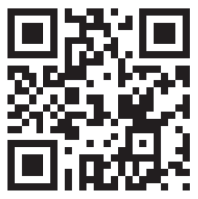 ‘22　　写真票　　教研‘22　　写真票　　教研‘22　　写真票　　教研‘22　　写真票　　教研‘22　　写真票　　教研受験番号ふりがな氏名写真欄全面のりづけ修士論文　概要書　表紙博士論文　研究計画書　表紙受験番号ﾌﾘｶﾞﾅ男・女氏名男・女論文題目論文題目論文題目修士学位・取得校名取得(見込)日（西暦）　　　　年　　月　　日資料番号著書・論文・
学会発表等の別題目発行または発表年月著者名発行又は発表箇所掲載誌名等受験番号フリガナ生年月日(西暦)生年月日(西暦)氏　名男・女　　　　　　　年　　　月　　　日（　　歳）　　　　　　　年　　　月　　　日（　　歳）フリガナTEL現住所TEL学歴（入学・編入学）（卒業・修了・退学）等を区分して記入してください。学歴（入学・編入学）（卒業・修了・退学）等を区分して記入してください。学歴（入学・編入学）（卒業・修了・退学）等を区分して記入してください。学歴（入学・編入学）（卒業・修了・退学）等を区分して記入してください。西暦  　　年　　月　　　　　　　　　大学　　　　　　　　　学部　　　　　　　　　学科　　　　　　　　　大学　　　　　　　　　学部　　　　　　　　　学科入学西暦  　　年　　月　　　　　　　　　大学　　　　　　　　　学部　　　　　　　　　学科　　　　　　　　　大学　　　　　　　　　学部　　　　　　　　　学科卒業・退学西暦  　　年　　月入学・編入学西暦  　　年　　月卒業・退学西暦  　　年　　月　　　　　　　　　大学　　　　　　　　研究科　　　　課程 　　　　　　専攻　　　　　　　　　大学　　　　　　　　研究科　　　　課程 　　　　　　専攻入学・編入学西暦  　　年　　月　　　　　　　　　大学　　　　　　　　研究科　　　　課程 　　　　　　専攻　　　　　　　　　大学　　　　　　　　研究科　　　　課程 　　　　　　専攻修了・退学西暦  　　年　　月入学西暦  　　年　　月修了・退学職歴職歴職歴職歴在職期間在職期間勤務先・職名等の名称勤務先・職名等の名称西暦     年   月～    年   月西暦     年   月～    年   月西暦     年   月～    年   月西暦     年   月～    年   月西暦     年   月～    年   月西暦     年   月～    年   月西暦     年   月～    年   月西暦     年   月～    年   月西暦     年   月～    年   月西暦     年   月～    年   月西暦     年   月～    年   月西暦     年   月～    年   月在職年数合計在職年数合計　　　　　　　　年　　　ヵ月　　　　　　　　年　　　ヵ月取得免許・資格等取得免許・資格等取得免許・資格等取得免許・資格等受験番号フリガナ男・女最終学歴　　　　　大学大学院　　　　　　　　　研究科　　　　課程　　　　　　　　　　　　専攻西暦　　　　　　年　　　月　　　日　修了氏名男・女最終学歴　　　　　大学大学院　　　　　　　　　研究科　　　　課程　　　　　　　　　　　　専攻西暦　　　　　　年　　　月　　　日　修了主たる勤務先（専任 または 専任に準ずる職）主たる勤務先（専任 または 専任に準ずる職）機関(会社等)所在地在職年数役職名職務内容（具体的に記入してください）職務内容（具体的に記入してください）職場内外での研修・研究活動等の概要